    Colegio República Argentina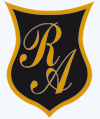 O’Carrol  # 850-   Fono 72- 2230332                    Rancagua     HISTORIA 3° BÁSICO  SEMANA 7. DEL 11 AL 15 DE MAYO.Para comenzar esta semana, debemos tener claro cada uno de los conceptos que trabajaremos. Te invitamos a abrir tu libro en la página 36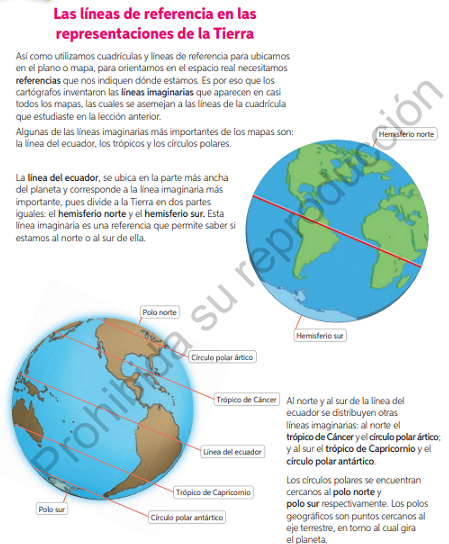 Introducción:  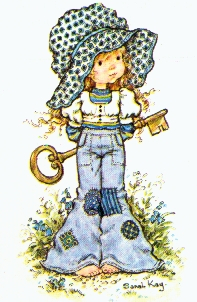 Estimadas familias, junto con saludar, esperamos como cada semana que se encuentren muy bien.Entregamos instrucciones para el trabajo colaborativo que realizaremos durante la  semana 7, comprendida desde el 11 hasta el  15 de mayo. En esta oportunidad comenzaremos a profundizar en líneas de referencia, es decir , nos enfocaremos en las línea imaginarias que posee la Tierra y que nos permiten ubicarnos mejor en ellaEn el presente archivo, encontrarán los conceptos que desarrollaremos, donde además explicamos contenidos cómo líneas de referencia y hemisferios que además se encuentran en el mismo texto, por lo que no es necesario imprimir.En el archivo “Guías” encontrarán páginas del libro en las que deben realizar el trabajo solicitado, (no es necesario imprimir), y las actividades se responden en el mismo texto o en el cuaderno, de acuerdo a la instrucción.En el archivo “Tareas” encontrarán el solucionario, archivo que hemos desarrollado con las respuestas que las niñas deberían tener en el archivo “guías”, además de un pequeño desafío.En cuanto al trabajo, seguimos solicitando que la niña lleve un registro en su cuaderno con la fecha del trabajo realizado y el objetivo que se encuentra en este mismo archivo, además de la firma de quién apoya el trabajo en casa.Desde ya, como siempre, agradecemos su apoyo y la disposición para poder avanzar pedagógicamente, todo en función de nuestras estudiantes.Éxito y seguimos atentos como Docentes para responder cualquier duda en los siguientes correos electrónicos:Carolina Rodríguez Cordero Profesora Jefe Tercer Año Acarolina.rodriguez@colegio-republicaargentina.clMarisol Gómez ArayaProfesora Jefe Tercer Año Bmarisol.gomez@colegio-republicaargentina.clGonzalo Díaz AcevedoProfesor Jefe Tercer Año Cjose.diaz@colegio-republicaargentina.clBASADO EN OA 7:Distinguir hemisferios, línea del ecuador, trópicos, polos del planeta en mapas y globos terráqueos.Contenidos:Hemisferio norte.Hemisferio sur.Línea del ecuador.Trópico de cáncer.Trópico de capricornio.Círculo polar ártico.Círculo polar antártico.Polo norte.Polo sur.